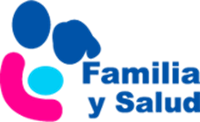 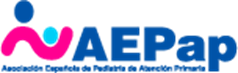 MEMORIA ANUAL ACTIVIDADES WEB FAMILIA Y SALUD 2021- Familia y Salud sigue creciendo en contenidos. A fecha de diciembre 2021 cuenta con 1410 artículos con temas relacionados con la salud infantil.- Actualización progresiva de todos los temas con más de 3 años de antigüedad: artículos actualizados en este momento= 630- Actualización de los artículos recopilados sobre la COVID-19 desde el inicio de la pandemia.  Se han actualizado cuando ha sido preciso por novedades al respecto. Algunos se han actualizado hasta 3 veces este año.- Cada vez más artículos incorporan una infografía (72) o una presentación power-point (371) para resaltar los “puntos clave” o mensajes principales del texto. Y algunos se presentan con un vídeo (35) o audio (61).- Hasta hoy han participado más de 550 colaboradores-autores. En activo en la web, creando contenidos, en este momento 430 autores.- Se ha contactado con pediatras asesores externos al equipo editorial, especializados en algún tema más especial o conflictivo, para supervisarlos antes de su publicación.- Contamos con 2 colaboradores externos regulares para sección “familias que leen” (profesor y escritor de cuentos infantiles) y para “recetas para dietas especiales” (dietista nutricionista)- Reactivación de la colaboración estrecha con los grupos de trabajo de la AEPap para el mantenimiento y actualización de los contenidos de la web.- Revisión y actualización de los enlaces a nuestra web desde los algoritmos AEPap.- Elaboración de un borrador del LIBRO DE ESTILO DE LA WEB FAMILIA Y SALUD. Documento con las recomendaciones de redacción, estilo y diseño de los contenidos de la web, dirigido a los colaboradores-autores. Está en proceso.- Cada 15 días se renueva la página principal, con 3 artículos nuevos y 6 artículos recomendados (actualizados o previos). - 2 campañas mensuales sobre temas o eventos relacionados con el mes en curso, en las que se difunde de forma exhaustiva los contenidos de nuestra web.- En banner principal destacamos 2 o 3 noticias de interés quincenalmente y damos a conocer las distintas secciones y contenidos de nuestra Web.- Se van incorporando recursos de interés (videos, documentos, libros, app, webs o blogs externos,…) en nuestra sección Recursos o Salud y Escuela.- Estamos enlazados como recurso recomendado para familias dentro la web de la estrategia NAOS del Ministerio de Sanidad en su subsección EDUCANAOS. (ver enlace: https://www.aesan.gob.es/AECOSAN/web/nutricion/subseccion/material_didactico_familias.htm )- Aumento progresivo de seguidores en Redes sociales que generan aumento de entradas a la web desde redes: Familia y Salud	Facebook: https://www.facebook.com/familiaysalud.es (8937 seguidores): aumento 4%  Twitter: https://twitter.com/familiaysalud     (6.292 seguidores): aumento 10%Instagram: https://www.instagram.com/familiaysaludredsocialaepap/   ( 3.409 seguidores): aumento 61%YouTube: https://www.youtube.com/channel/UCahAwx04ynlDDqoE_0ILwoA (396 suscriptores)SALUD JOVEN	Facebook: https://facebook.com/familiaysaludjoven/  (903 seguidores)Twitter: https://twitter.com/Salud_Joven  (1290 seguidores)Instagram: https://www.instagram.com/saludjoven/   (1189 seguidores): aumento 261%- Se pueden compartir PDFs por correo electrónico o a través de las redes sociales y whatsapp).- Novedades   y colaboraciones durante el 2021:Campaña de promoción de lectura durante el mes de abril: “Cuentos contados por pediatras”: apartado incluido en Familias que leen, creado durante la campaña de promoción de la lectura del mes de abril. Los miembros del equipo editorial de la web narran un cuento, poema o relato a través de un video corto, dedicado a las familias que utilizan la web. Se han difundido en redes.Concurso “Cuando lees no te aburres 2ª edición”: Objetivo: promocionar la lectura dentro de la familia, y la creatividad. Campaña de promoción de consumo de frutas y verduras en colaboración con el grupo Gastronutri: Frutas y verduras: conoce sus propiedades: coincidiendo con el Año  Internacional de las Frutas y Verduras (AIFV).Nuevo contenido dentro de Cocinando en familia , activa desde diciembre 2018. En el nuevo apartado de este año  “Recetas especiales” contamos con la ayuda de una dietista-nutricionista,  y una pediatra del equipo editorial. En ella se incluyen recetas para diversas patologías o condiciones específicas relacionadas con la alimentación (celiacos, vegetarianos, alergias…)“Conoce África a través de sus artistas”: dentro de temas sociales y en colaboración con el Grupo de Cooperación, inmigración y adopción, hemos creado un apartado donde compartir y difundir la riqueza de personas, culturas, tradiciones, costumbres y paisajes que nos ofrece África, con una perspectiva positiva. Colaboración en proyecto PAPI-PSI (app sobre programa de salud infantil AEPap): elaboración de parte de los consejos y recomendaciones para familias y adolescentes junto con el grupo EPS y salud comunitaria.Se inicia colaboración en grupos de trabajo en el PLAN NACIONAL CONTRA LA OBESIDAD INFANTIL.- Resultados Web a fecha de 31 de diciembre 2021 son: Durante el último año, han visitado Familia y Salud más de 27.000 usuarios diarios.En último año (31/12/20 a 31/12/21) han sido 9.121.622 usuarios, que han visto 12.813.428 páginas.De ellos, tres de cada cuatro nos visitan desde países castellano-parlantes del continente americano. México has sobrepasado a España en porcentaje de usuarios (25.14%) De España son el 21.84 %. El 81.61 % llegan a la web a través de dispositivos móviles. Sigue siendo el dispositivo más utilizado y va en aumento.La mayoría (90%) acceden a la información de la web a través de buscadores generales tipo Google. Las entradas a la web a partir de las redes sociales suben progresivamente en nuestras redes más activas (Facebook, twitter, Instagram y youtoube). Instagram ha experimentado un aumento importante en este año. Aumento en entradas de un 957%.También han aumentado los usuarios de Salud Joven sobre un 13 % (1.185.122  usuarios) y Salud y Escuela más de un 50 % (74.762).En resumen se aprecia un progresivo aumento de seguidores en redes, que generan más entradas a la web y una recuperación de número de usuarios de la web con respecto al último trimestre de año 2020.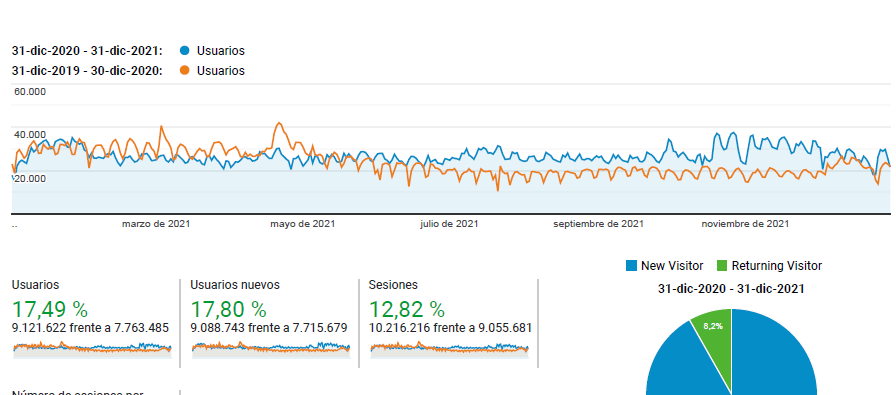 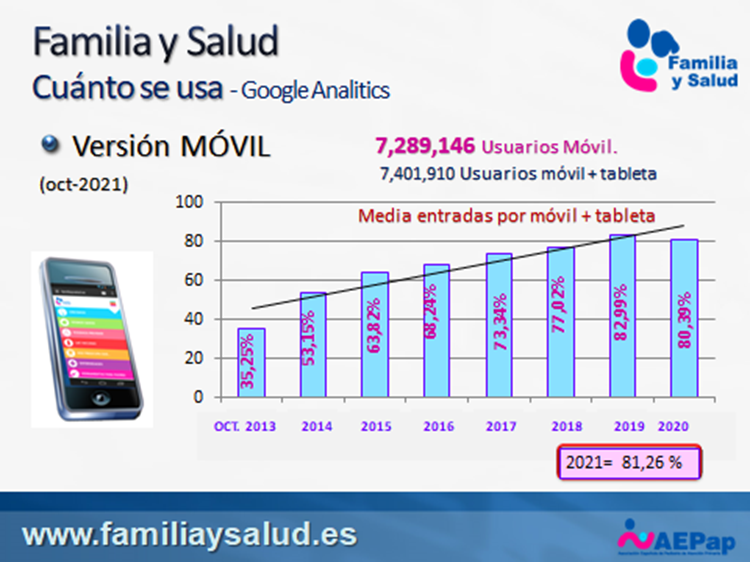 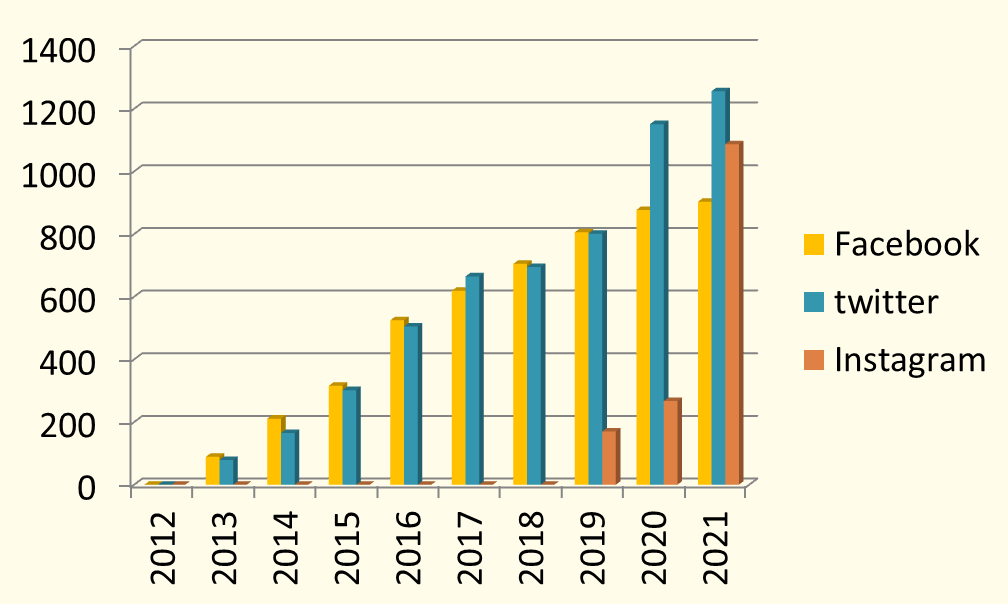 